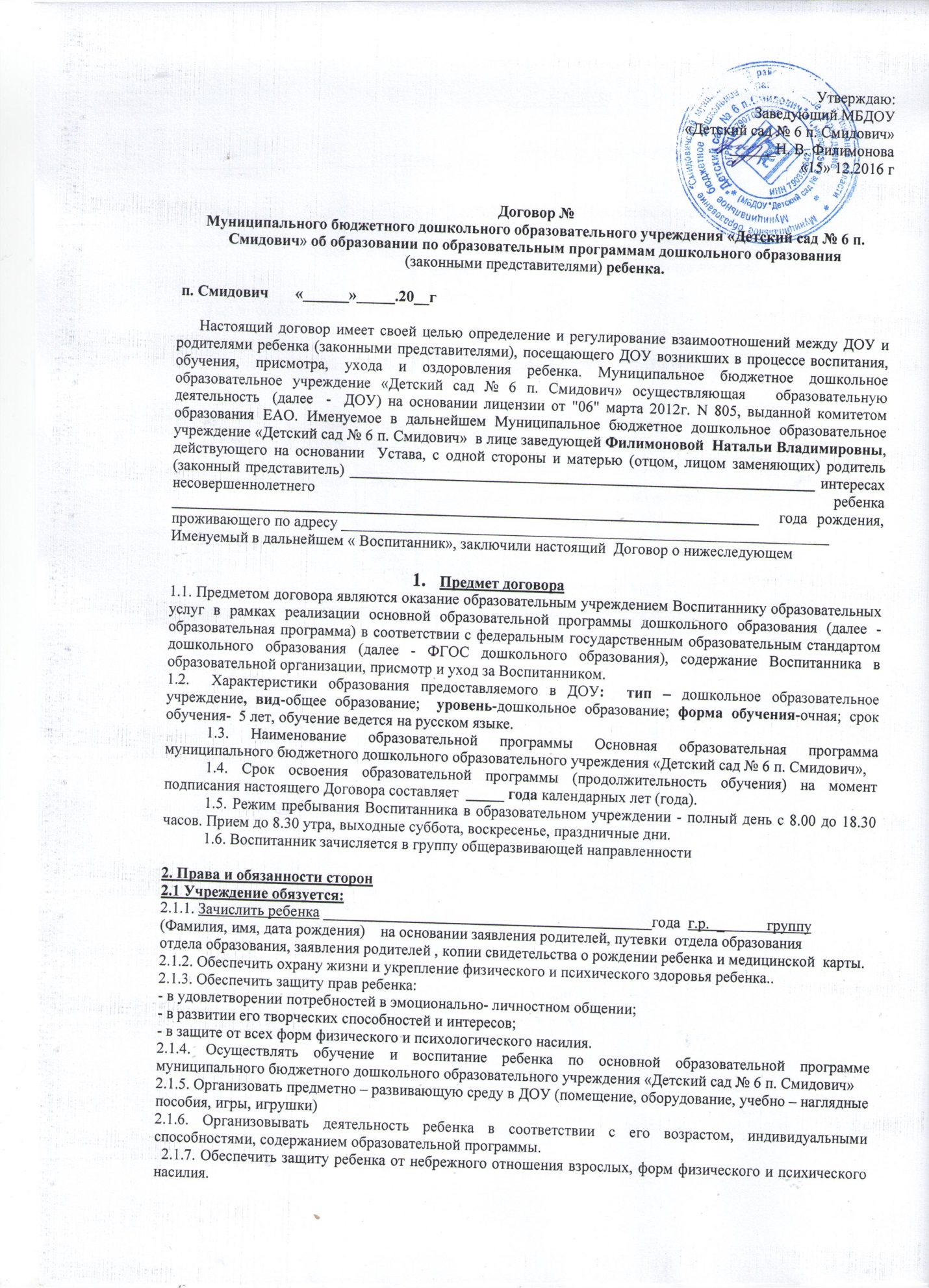 2.1.8. Проводить занятия в соответствии с утвержденным расписанием и учебной программой,   а также с учетом гигиенических требований к максимальной нагрузке на детей дошкольного возраста в организованных формах обучения. Проводить открытые занятия.                                                                                                              2.1.9. Осуществлять медицинское обслуживание ребенка в том числе:- оздоровительные, профилактические мероприятия (закаливающие процедуры);- санитарно-гигиенические мероприятия (привитие санитарно-гигиенических навыков);- лечебно – профилактические мероприятия (проведение профилактических  прививок по плану, педиатрического кабинета).2.1.10. Обеспечить ребенка3-х разовым  сбалансированным питанием, необходимым для нормального роста и развития.2.1.11. Установить график посещения ребёнком ДОУ: с8.00 до 18.30 часов, предпраздничные дни на один час короче; выходной: суббота, воскресенье,  праздничные дни.2.1.12. Сохранять место за ребенком в случае: его болезни, санатарно – курортного лечения, карантина,  временного отсутствия Родителя по уважительным причинам (болезни, командировка, прочее), а также на период отпуска сроком до 75 дней в летний оздоровительный период, вне зависимости от продолжительности отпуска Родителя (при наличии заявления «Родителей (законных представителей)».2.1.13.Установленную плату за время отсутствия ребенка в случаях, указанных в п. 2.1.12. не взимать. За дни, когда ребенок не посещал детский сад, производить перерасчет платы в соответствии с табелем учета посещаемости, и сумму, подлежащую возврату, учитывать при определении оплаты следующего периода.   2.1.14. Предоставлять Родителю возможность ознакомления с ходом и содержанием образовательного процесса, результатами освоения образовательных программ детьми.2.1.15. Разрешать одному из родителей временно, в период адаптации (не более пяти дней), находится в группе вместе с ребенком (не более двух часов в день). 2.1.16. Оказывать квалифицированную помощь Родителю в воспитании и обучении ребенка, так же в период адаптации. 2.1.17. Обеспечивать сохранность имущества ребенка (личная одежда и обувь), за исключением украшений из драгоценных металлов, игрушек, сотовых телефонов и др.2.1.18. Переводить ребенка в следующую возрастную группу по достижении им соответствующего возраста.2.1.19. Знакомить Родителя с Уставом и локальными актами дошкольного учреждения. 2.1.20. Уведомлять Родителя о нецелесообразности оказания ребенку образовательных услуг в объеме, предусмотренном настоящим Договором в следствии его индивидуальных особенностей, делающих невозможным или педагогически нецелесообразным оказание данных услуг.2.1.21. Обеспечивать соблюдение требований Федерального закона от 27 июля 2006 г №152-ФЗ «О персональных данных» в части сбора, хранения и обработки персональных данных заказчика и Воспианника.2.1.22. Производить компенсацию части родительской платы за содержание ребенка в МБДОУ в соответствии с действующим законодательством,  по очередности  рождения (за 1 - го ребенка – 20% , за 2- го - 50%, за  3 - го и последующих  – 70% от фактической стоимости) при предоставлении необходимых документов.                         2.2.  Родитель обязуется:2.2.1. Соблюдать Устав ДОУ и условия настоящего договора.2.2.2. Соблюдать требования Учреждения. Отвечающие педагогической этике; своевременно разрешать с педагогами возникшие вопросы, не допуская присутствия детей при разрешении конфликтов.2.2.3. Не нарушать основные режимные моменты Учреждения и соблюдать их дома (сон, прогулка, питание).2.2.4. Приводить детей в ДОУ не позднее 08-30ч.  2.2.5. Утром до 09-30ч. в день отсутствия ребенка в ДОУ следует ставить в известность старшую мед. сестру Учреждения, воспитателя или заведующего о причине (любой) его отсутствия  по телефонам –8(42632) 2-35-38  или сотовой связи.2.2.6. Накануне информировать воспитателя о выходе ребенка в ДОУ после отсутствия.                 2.2.7. Ежедневно,   лично передавать и забирать ребенка у воспитателя, в особых случаях другими лицами по заявлению Родителя с указанием паспортных данных, (не передавать лицам в нетрезвом состоянии и лицам, не достигшим 16 – летнего возраста). Детский сад не несет ответственности за жизнь ребенка, если ребенок не передан лично воспитателю.2.2.8. Приводить ребенка только чистым и опрятным, приносить сменное белье и обувь.2.2.9. Не приводить ребёнка в группу с признаками простудных или инфекционных заболеваний для предотвращения их распространения среди других воспитанников.                                                       2.2.10. Взаимодействовать с Учреждением по всем направлениям воспитания и обучения ребенка.   2.2.11. Оказывать Учреждению посильную помощь в реализации уставных задач.  2.2.12. Своевременно вносить плату за  содержание  Воспитанника в ДОУ в срок до 15 числа за текущий месяц (89.00 рублей за одно посещение), что составляет 20% от полного содержания (Закон РФ «Об образовании»).                                                                                                                                                                                                                                                                    2.2.13. Своевременно извещать руководителя Учреждения и воспитателя об изменении места работы, жительства, контактного телефона. Информировать о предстоящем  отсутствии, болезни ребенка. 2.2.14. Обеспечивать своего ребенка сменной одеждой (в том числе спортивной формой)   для осуществления воспитательно-образовательного процесса в соответствии с требованиями ДОУ.  2.2.15. Своевременно информировать администрацию о замеченных нарушениях для их устранения.2.2.16. Уважать честь и достоинства работников учреждения. За неисполнение либо ненадлежащее исполнение обязательств по договору Учреждение и Родитель несут ответственность, предусмотренную договором и законодательством РФ.2.2.17. При особых обстоятельствах не позднее, чем за 30 дней, предварительно уведомить администрацию о расторжении Договора.2.3. Учреждение имеет право:2.3.1.Образовательное учреждение самостоятельно в выборе программ из комплекта вариативных программ, рекомендованных государственными органами управления образованием, внесении изменений в них с учетом состояния здоровья и уровня развития воспитанников, а также разработке собственных (авторских) программ.                                                                                                            2.3.2. На защиту профессиональной чести и достоинства сотрудников учреждения.2.3.3. На зачислении ребенка в группу в порядке очередности (на основании путёвки) с учетом рекомендаций медико-психологической комиссии и пожеланий родителей.2.3.4. На отчисление ребенка из учреждения  в связи с достижением воспитанником ДОУ возраста для поступления в первый класс, перевода в другое ДОУ, по заявлению родителя.2.3.6. В случае неоплаты в течение двух недель после установленного срока настоящим Договором,  временно не принимать ребёнка в детский сад до погашения долга. Задолженность взимается в порядке действующего законодательства.2.3.7. Вносить предложения по совершенствованию воспитания ребенка в семье.2.3.8. Свободно разрабатывать, выбирать и применять методики воспитания и обучения детей, работая в тесном контакте с «Родителем».2.3.9. При уменьшении количества детей  в летний период переводить детей в другие группы.2.3.10. По согласованию с отделом образования, в случае необходимости, приостановить деятельность группы или детского сада.2.3.11. В особых случаях устанавливать график посещения ребенком детского сада.(_8.00до 12.00 ч)2.3.12. В случае непосещения ребёнком ДОУ без уважительной причины (т.е. не извещая Учреждение) 30 дней непрерывно – ребёнок автоматически отчисляется из детского сада. В этом случае родительская плата за непосещение без уважительной причины начисляется, а в случае неоплаты, задолженность взимается в порядке действующего законодательства.2.3.13. Сообщать в компетентные органы о случаях жестокого обращения с ребенком. Ходатайствовать перед вышестоящими организациями об ограничении, лишении родительских прав, изолировании ребенка из семьи в случае угрозы его жизни и здоровью.2.3.14. Предоставить справку после перенесенного заболевания, а также отсутствия ребенка более 5 календарных дней (за исключением выходных и праздничных дней), с указанием диагноза, длительности заболевания, сведения об отсутствии контакта с инфекционными больными.2.4. Родитель имеет право:2.4.1. Защищать законные права и интересы ребенка.2.4.2. Знакомиться с документами, регламентирующими деятельность учреждения.2.4.3. Принимать участие в работе Совета педагогов Учреждения с правом совещательного голоса; участвовать в различных мероприятиях Учреждения вместе со своим ребенком (детские праздники, конкурсы, досуги, итоговые и открытые занятия).                                                                                    2.4.4. Вносить предложения по улучшению работы с детьми и по организации дополнительных услуг в Учреждении.                                                                                                                                                                                                                                                                                                                                                                                                                      2.4.5. Требовать уважительного отношения к ребенку, качественного присмотра, ухода,                   воспитания и обучения на условиях, определенных настоящим Договором.                                     2.4.6. Заслушивать отчеты администрации и педагогов о работе учреждения.2.4.7. Получать, в установленном Законом (ст.52.2 Закон «Об образовании») порядке, компенсацию части платы, взимаемой за содержание ребенка в ДОУ.                                                                                                                                             2.4.8. Оказывать безвозмездную благотворительную помощь учреждению путем добровольных пожертвований и личного участия в его деятельности (ГК РФ, Закон РФ «Об образовании»).                                                                                                       2.4.9. Расторгнуть настоящий Договор досрочно в одностороннем порядке, уведомив Учреждение за 30 дней до предполагаемого срока расторжения.3. Порядок внесения изменений в Договор и его расторжения3.1. В настоящий Договор Сторонами могут быть внесены изменения, дополнения,  которые оформляются дополнительными соглашениями к настоящему Договору.3.2. Настоящий Договор может быть расторгнут по соглашению Сторон или по иным основаниям, предусмотренным законодательством Российской Федерации.3.3. Настоящий Договор может быть расторгнут в одностороннем порядке при условии уведомления об отказе от исполнения Договора одной из сторон за 30 дней до предполагаемого срока расторжения.4. Ответственность за неисполнение или ненадлежащее исполнениеобязательств по договору4.1. В случае неисполнения или ненадлежащего исполнения сторонами обязательств по настоящему Договору они несут ответственность, предусмотренную Гражданским кодексом РФ, федеральными законами, Законом РФ «О защите прав потребителей» и иными нормативными правовыми актами.4.2.Все, что не предусмотрено настоящим Договором, Стороны руководствуются действующим законодательством Российской Федерации.5. Срок действия договора5.1 «__»      20__г.   по  « ___» ___ 20__ г., если дата окончания не указана,  действует на протяжении времени пребывания ребенка в учреждении (до достижения им возраста для поступления в первый класс, если ни одна из сторон не заявит о расторжении Договора, уведомив Учреждение за 30  дней до предполагаемого срока расторжения.5.2. Договор составлен в 2  экземплярах, имеющих одинаковую юридическую силу, по одному для каждой из сторон подписавших Договор, а третий находится в деле для предоставления компенсации части родительской платы. 6.  Адреса и реквизиты сторонС Уставом, лицензией на право ведения образовательной деятельности, основной общеобразовательной программой правилами внутреннего распорядка воспитанников ДОУ , и другими локальными актами ДОУ; расчетом размера содержания ребёнка в ДОУ ознакомлен(а) (в том числе через информационные системы общего пользования).        Экземпляр Договора на руки получил(а) «____»  _______ 20____ г.________________    _______________________________________________________________________ИсполнительМБДОУ «Детский сад № 6 п. Смидович»(наименование организации)п. Смидович, ул. Комсомольская, д. 18Адрес (место нахождения)ИНН 790352621.заведующая _______         Н.В. Филимонова(Должность, подпись, Ф.И.О., печать)М.П.ЗаказчикФИО ________________________________ Выдан «___»____20___г Серия______№  ___________ (паспортные данные)________________________________________ (адрес места жительства,  контактные данные)          ___________            (подпись) (подпись уполномоченного представителя№ телефона 